Вороновская районная организация ОО «БСЖ» приняла участие в праздновании 75-летнего юбилея «Воранаўскай газеты»18 декабря 2019 года коллектив «Воранаўскай газеты»  оказался не в центре событий, а в центре внимания. Юбилейную дату районки отпраздновали в кругу подписчиков, партнеров и друзей. Торжество задумывалось не как официальное мероприятие, а как теплая встреча.  Все работники редакции были отмечены за добросовестный труд, вместе с приглашенными полистали страницы многолетней истории районной газеты, вспомнили поколения коллег, вписавших первые строки в историю районной печати, да и просто насладились творчеством своих талантливых земляков.Торжество собрало гостей в центре культуры. В холле была организована тематическая выставка, где мы продемонстрировали творческие и профессиональные достижения коллектива. Гости имели возможность полистать подшивки газеты 60-х, 70-х, 90-х годов и даже подержать в руках один из первых номеров газеты за 1944 год. Популярностью пользовалась фотозона. Здесь каждый мог «оказаться» на первой полосе «Воранаўскай газеты» в роли героя номера.Радость знаменательного юбилея с нынешним коллективом газеты и ветеранами разделило руководство области и района, заместители и руководители отделов райисполкома, организаций, общественных объединений. В общем все, кто дорожит тесной деловой и информационной связью с газетой.Активное участие в праздновании 75-летнего юбилея «Воранаўскай газеты» приняли представители Вороновской районной организация ОО «БСЖ». Председатель Елена Ястремская поздравила трудовой коллектив с юбилейной датой, а также вручила Благодарственное письмо Вороновской районной организации общественного объединения «Белорусский союз женщин» и памятный подарок за многолетний добросовестный труд в сфере журналистики, личный вклад в дело информирования населения района и в связи с 75-летием выхода первого номера газеты «Воранаўская газета» Галине Станиславовне Шлемпо, литературно-стилистическому редактору 2-ой квалификационной категории, члену первичной организации общественного объединения «Белорусский союз женщин».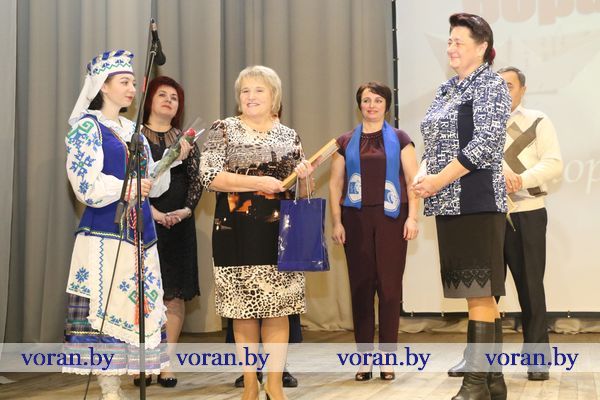 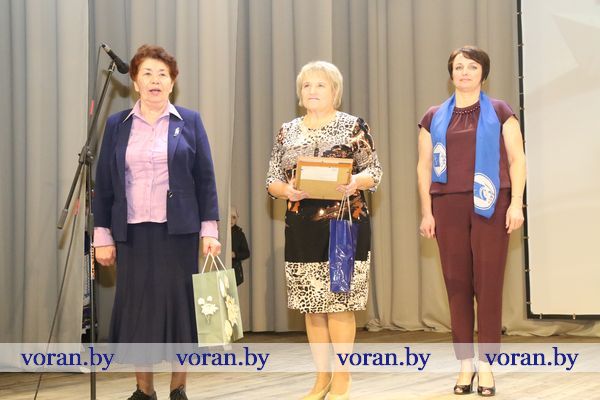 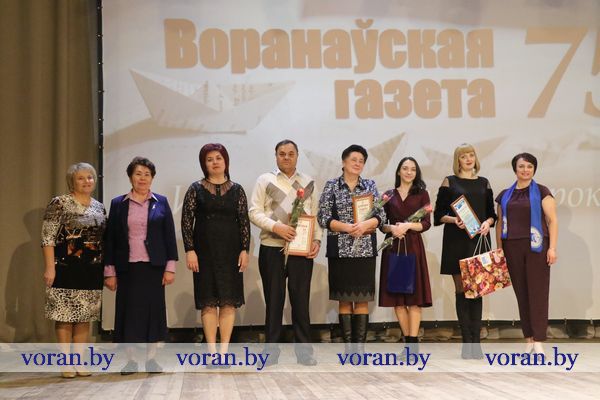 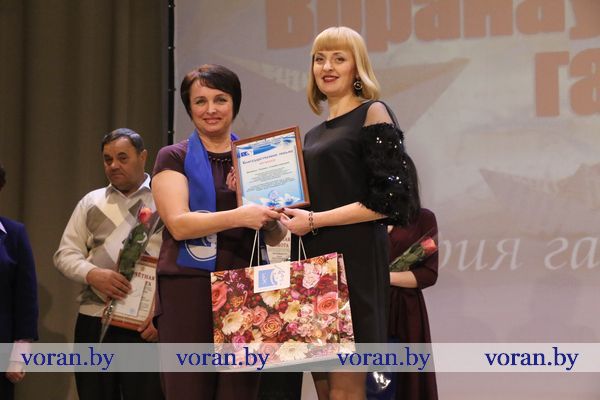 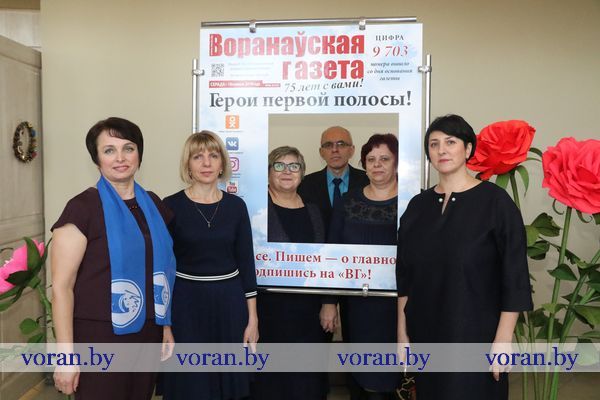 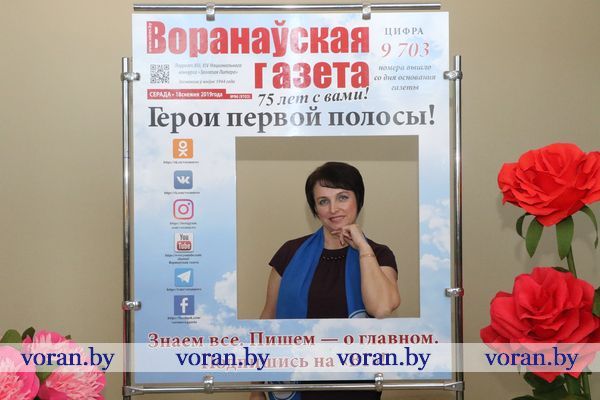 